LCIF NEWSIntroduction:Once again a big thank you from LCIF to those Clubs that donated to LCIF these last few weeks.LCIF was formed in 1968 so we are now in the 50th year. Your Clubs’ contributions have helped people near and far by providing disaster relief, saving sight, supporting youth and meeting humanitarian needs. LCIF has set a target to raise US$50 million (£38 million) this Lionistic year. I do hope all Clubs will consider a donation to our own charity during this Lionistic year.Natural disasters:I make no apology for repeating what I said in a letter to Presidents in the recent District mailing.No-one cannot have been moved by the scenes of desolation caused over the last few weeks by a number of natural hazards, including mud slides in Sierra Leone, hurricanes in various parts of the USA, islands in the Western Atlantic and the Caribbean, flooding in Bangladesh, China, India, Korea, Nepal and Thailand and earthquakes in Mexico. It hopefully will not surprise you that LCIF, our own Charity, has provided a large number of grants to Lions Clubs in all these areas, initially in the form of emergency grants. In turn, local Lions Clubs have coordinated their efforts with local agencies to determine the greatest needs and how Lions can address these needs. In a number of locations LCIF will also provide funds in the future for long-term reconstruction projects. When other agencies have left the site of a disaster LCIF is still there because many of our members who administer the aid make up the local community that has been affected.I do hope your Club will give additional support to LCIF this year by a special donation for the LCIF Disaster Fund, so that our charity can always go on supporting local Lions Clubs in any areas of the world where disaster might strike.Please make your payment to the 105D District Treasurer. Cheques should be payable to LCI District 105D and endorsed on the back ‘LCIF Disaster Fund’. Electronic payments to the District Treasurer should indicate they are for the ‘LCIF Disaster Fund’.LCIF Club Coordinators:I would like to repeat my comments from last month relating to Club LCIF Coordinators. If there are any unanswered questions relating to LCIF please do not hesitate to contact me to resolve them.Please record the details of the nominated LCIF Club Coordinator Lion in your Club on ‘My LCI’. Sierra Leone:Last month I was not able to tell you if an emergency disaster grant had been awarded to Sierra Leone, where there is only one Lions Club. I am pleased to tell you that a grant has been made.Presentations on LCIFAs mentioned previously, part of my role is to provide presentations to de-mystify LCIF. These can be given to individual Clubs but preferably to Zone meetings. Please liaise with your Zone Chairman and request a presentation on LCIF.Other LCIF mattersPlease contact me if you have any questions relating to LCIF, MJFs, etc.Why not take a look at the LCIF website. The link is http://www.lcif.org/EN/index.php.PDG Lion Patrick Hamblin, District 105D LCIF Coordinator (patrick.hamblin@btinternet.com)						                                                                                                                                                                              26th September 2017								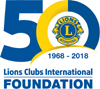 